My health plan with the physiotherapistMy health plan with the physiotherapist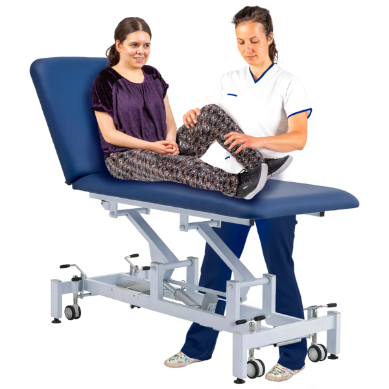 This is my health plan with the physiotherapist. A physiotherapist is a health professional that supports the way you move (movement) and how this can support you to do everyday tasks. 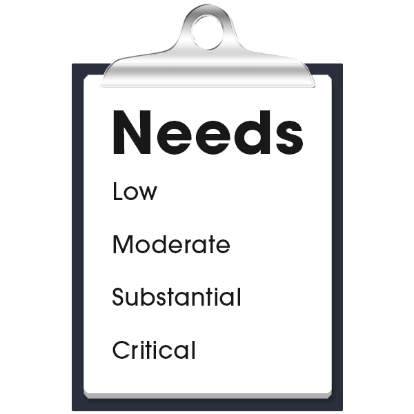 My health care needs for movement are:
(Nurse to add content) 
(Nurse to add content)
(Nurse to add content)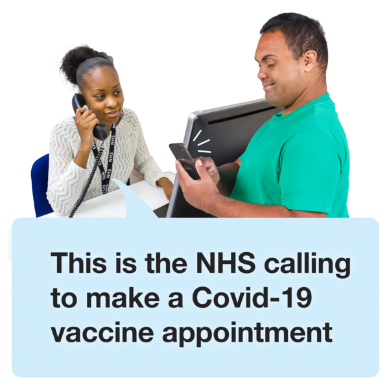 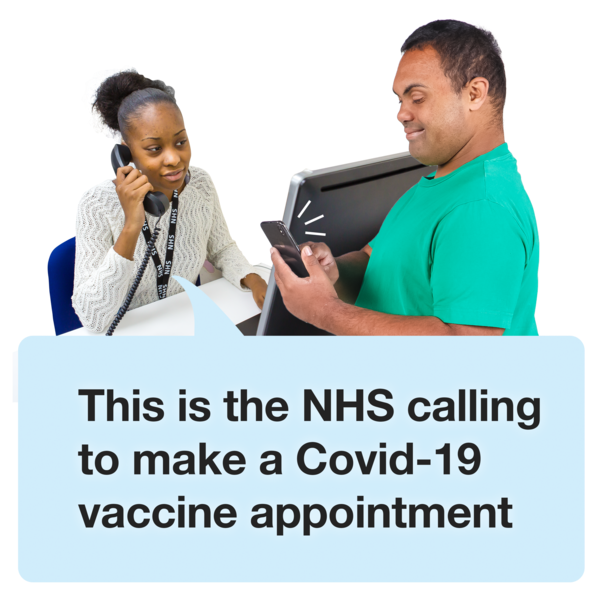 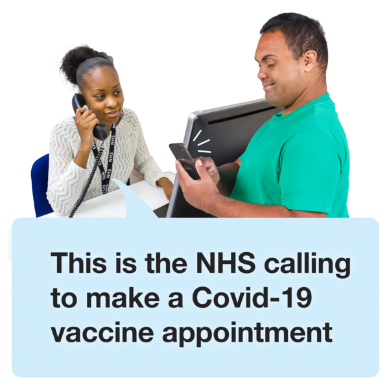 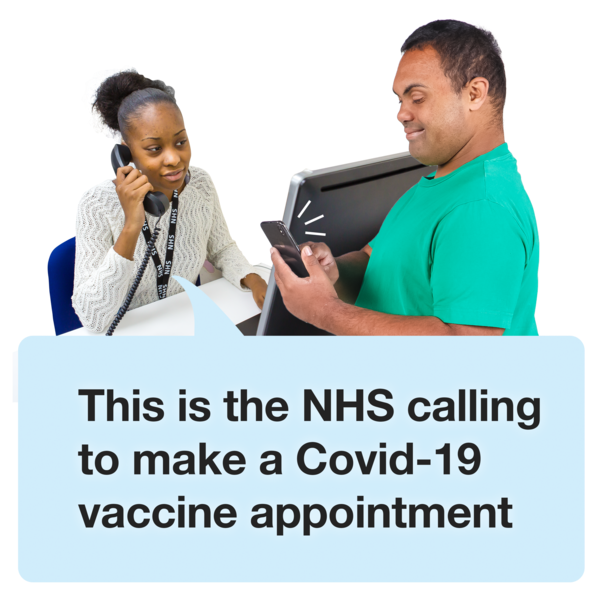 The physiotherapist contact details are: Name: Organisation: Phone: Email: Address: 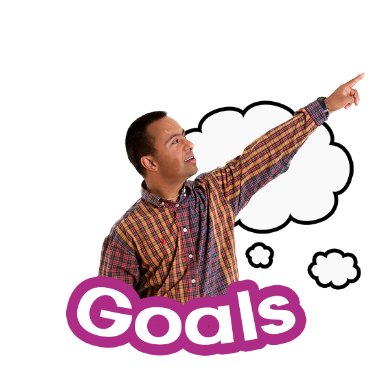 My goals with the physiotherapist: 
(Nurse to add content) 
(Nurse to add content)
(Nurse to add content)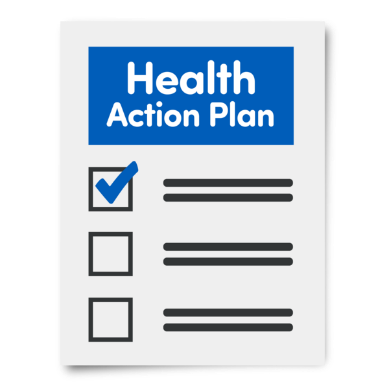 My actions for my movement:
(Nurse to add content) 
(Nurse to add content)
(Nurse to add content)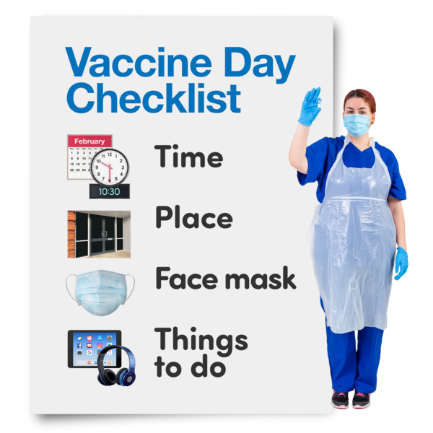 Next health appointment to check-up on this is:(add time, date, location).